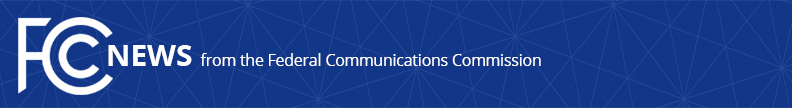 Media Contact: Brooke Ericson, (202) 418-2300Brooke.Ericson@fcc.govFor Immediate ReleaseSTATEMENT OF COMMISSIONER MICHAEL O’RIELLY ON Commissioner Clyburn WASHINGTON, April 17, 2018. — “I am saddened to hear my friend and colleague, Commissioner Clyburn, announce her intention to leave the Commission in the very near future.  I’ve had the pleasure of working with her on several projects and her commitment to her principles always impressed me.  Even when we disagreed, we found a way to work through it and get to the next issue.  Suffice it to say, Commissioner Clyburn epitomizes the term ‘public servant.’  I wish her well in her next endeavor, whatever it may be.”     ###
Office of Commissioner Mike O’Rielly: (202) 418-2300Twitter: @mikeofccwww.fcc.gov/leadership/michael-oriellyThis is an unofficial announcement of Commission action.  Release of the full text of a Commission order constitutes official action.  See MCI v. FCC, 515 F.2d 385 (D.C. Cir. 1974).